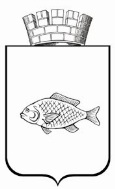 ИШИМСКАЯ ГОРОДСКАЯ ДУМАРЕШЕНИЕ22.02.2023                                                                                                         №176В соответствии с Федеральным Законом от 21.12.2001 № 178-ФЗ «О приватизации государственного и муниципального имущества», Положением о порядке и условиях приватизации муниципального имущества муниципального образования городской округ город Ишим, утвержденным решением Ишимской городской Думы от 31.03.2016 №41, Ишимская городская ДумаРЕШИЛА:Внести в решение Ишимской городской Думы от 27.10.2022 № 151 «Об утверждении прогнозного плана приватизации муниципального имущества города Ишима на 2023 год» (в редакции от 26.01.2023 № 169) следующие изменения:прогнозный план приватизации муниципального имущества города Ишима на 2023 год изложить в редакции согласно приложению к настоящему решению.Опубликовать настоящее решение в газете «Ишимская правда», в сетевом издании «Официальные документы города Ишима» (www.ishimdoc.ru), разместить на официальном сайте муниципального образования городской округ город Ишим ishim.admtyumen.ru и на официальном сайте РФ www. torgi.gov.ru.Контроль за исполнением настоящего решения возложить на постоянную комиссию Ишимской городской Думы по бюджету, экономике и                        предпринимательству.Глава города                                                                                         Ф.Б. ШишкинПриложениек решениюИшимской городской Думыот 22.02.2023 №176ПРОГНОЗНЫЙ ПЛАНПРИВАТИЗАЦИИ МУНИЦИПАЛЬНОГО ИМУЩЕСТВА ГОРОДА ИШИМАНА 2023 ГОДРаздел 1. Перечень муниципального имущества, приватизация которого планируется в 2023 годуПеречень муниципальных унитарных предприятий, планируемых к приватизации в 2023 годуПеречень акционерных обществ и обществ с ограниченной ответственностью,  находящихся в собственности муниципального образования городской округ город Ишим, акции, доли в уставных капиталах которых, планируются к приватизации в 2023 годуПеречень иного имущества, составляющего казну муниципального образования городской округ город Ишим, планируемого                               к приватизации в 2023 годуРаздел 2. Прогноз объемов поступлений в бюджет города Ишима доходов от продажи муниципального имущества города ИшимаПоступление в бюджет города Ишима доходов от приватизации муниципального имущества города Ишима в 2023 году планируется в размере 100,00 тысяч рублей.О внесении изменений в решение Ишимской городской Думы от 27.10.2022 № 151 «Об утверждении прогнозного плана приватизации муниципального имущества города Ишима на 2023 год» (в редакции от 26.01.2023 № 169) №ппНаименование и местонахождение муниципального унитарного предприятияВид экономической деятельности:Вид экономической деятельности:--№ппНаименование и местонахождение акционерного общества и общества с ограниченной ответственностьюКоличество принадлежащих муниципальному образованию акций/ процентов уставного капитала акционерного общества (доля в уставном капитале общества с ограниченной ответственностью)Количество акций/ процентов уставного капитала акционерного общества (доля в уставном капитале общества с ограниченной ответственностью), планируемых к приватизацииВид экономической деятельности:Вид экономической деятельности:Вид экономической деятельности:Вид экономической деятельности:----№ппНаименование имущества, индивидуальные характеристики имущества (кадастровый номер, площадь, VIN и иное), назначение имуществаМестонахождение (для недвижимого имущества)Способ приватизации1ГАЗ 3307 грузовой, цистерна, идентификационный номер (VIN)XTH330700R1567221, категория ТС – С, год изготовления 1993, модель, № двигателя 51100А-V1011845, шасси (рама) № 1567221, кузов (прицеп) № 543, цвет кузова зеленый, ПТС 72 ЕТ 824111 от 23.11.2001-аукцион (в электронной форме)2Трактор МТЗ-80, год выпуска 1989, заводской № машины (рамы) 659440, № двигателя отсутствует, цвет синий, вид движителя колесный, ПСМ ВА 389025 от 29.11.2001-аукцион (в электронной форме)3Агрегат отопительный tecnoclima-посредством публичного предложения4Агрегат отопительный tecnoclima-посредством публичного предложения5Автоматическая система дозирования «ДИКМА КОМПЛЕКСОН-6»-посредством публичного предложения6Котел водогрейный RS-A600-посредством публичного предложения7Котел водогрейный RS-A600-посредством публичного предложения8Насос WILO-посредством публичного предложения9Насос WILO-посредством публичного предложения10Насос WILO-посредством публичного предложения11Насос WILO-посредством публичного предложения12Насос WILO-посредством публичного предложения13Насос WILO-посредством публичного предложения14Насос WILO-посредством публичного предложения15Насос WILO-посредством публичного предложения16Теплообменник пластинчатый-посредством публичного предложения17Теплообменник пластинчатый-посредством публичного предложения18ГРПШ – 400 с редуктором РДНК-400-посредством публичного предложения19УАЗ - 396259 специальный а/м, идентификационный номер (VIN) ХТТ39625930036762, год изготовления 2003, модель, № двигателя УМЗ-421800№20905246, шасси № 37410020157590, кузов № 37410020223663, цвет кузова белая ночь, ПТС 73КН635076 от 05.01.2003-посредством публичного предложения20Автомобиль  NISSAN TEANA легковой седан, VIN Z8NBBUJ329S001941, № двигателя VQ25 459808A, № кузова Z8NBBUJ329S001941, № шасси отсутствует, год изготовления 2009, цвет черный, ПТС 72ОР264228 от 17.01.2017-аукцион (в электронной форме)21DAEWOO NEXIA 1.6L GLE, легковой, идентификационный номер VIN XWB3K32CDBA252002,  категория ТС  - В, год изготовления 2011, модель,№ двигателя F16D3 9029301, шасси отсутствует, кузов № XWB3K32CDBA252002, цвет кузова вишневый, ПТС 45УО976920 от 20.09.2011-посредством публичного предложения22ГАЗ САЗ 350702, грузовой самосвал, идентификационный номер VIN ХТН531400М1388338, категория ТС – С, год изготовления 1991, модель, № двигателя 5327-203822, шасси 1388338, кузов отсутствует, цвет кузова синий, ПТС 72КВ756239 от 18.03.2004-посредством публичного предложения23Автобус для перевозки детей КАВЗ 4238-45, идентификационный номер VIN Z7N423845D0002519, год изготовления 2013, модель, № двигателя 6ISBe4 210B86018336, шасси отсутствует, кузов № Z7N423845D0002519, цвет кузова желтый, ПТС 45НС003382 от 12.03.2013аукцион (в электронной форме)24Автомобиль DAEWOO NEXIA 1,6L GLE  легковой, VIN XWB3K32CDBA263972, категория ТС- В, год изготовления 2011, модель, № двигателя F16D39089921, шасси отсутствует, кузов № XWB3K32CDBA263972, цвет кузова вишне-вый, ПТС 45 УК 626665 от 22.08.2011аукцион (в электронной форме)25Автомобиль ГАЗ 3221, VIN X9632210080595300, категория В, год изготовления 2008, модель, № двигателя 405240 83007364, шасси отсутствует, кузов № 32210080370962, цвет кузова белый, ПТС 72 ОК 789875 от 03.02.2016аукцион (в электронной форме)26Машина комбинированная ДКТ – 245, идентификационный номер VIN XVL69320180000025, год изготовления 2008, модель, № двигателя 740.31.24072456285, шасси № XTC53229R71147006, кузов № 2073036, цвет кузова оранжевый, ПТС 52МР699446 от 17.03.2008-внесение муниципального имущества в качестве вклада в уставный капитал акционерного общества